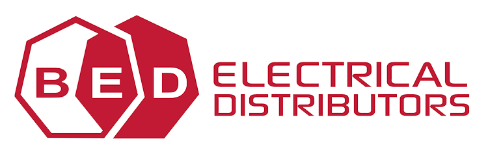 Office Finance Administration Assistant 
Job DescriptionOverview:As an Office Finance Assistant, you will play an important role in our Finance Team. The Finance Team is responsible for maintaining an efficient, organised and accurate finance function for the business. As Finance Assistant you will be responsible for assisting with a variety of day-to-day financial business operations such as sales and purchase ledgers and basic bookkeeping.  Some of the key day to day responsibilities will include, but not limited to: Mailing customer Invoices and Statements
Sales and Purchase Ledger allocations and maintenance
Assist with Credit Control functions
Company Expense reconciliations 
Utilities management 
Postal duties 
Telephone answering
General filing and archiving You will report to the Finance Manager and will be expected to undertake any other reasonable tasks as requested by a Director of the Company. Requirements: Finance knowledge desirable 
Microsoft office skills desirable
Good communication skills – written and verbal
Work well within a small team environment
Can use own initiative
Excellent attention to detailWorking Hours:Office hours are 8:00 – 16:00 Monday to Friday Salary:Salary will depend on experience. If you’re interested in this position please send your CV and cover letter to Alex at alex@bedelectrical.co.uk.